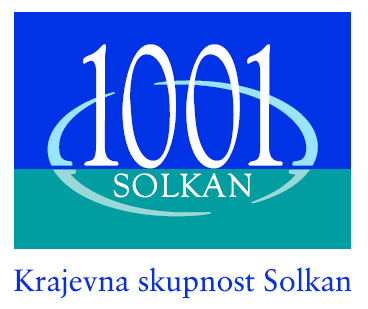 Številka:  900-1/22-8Datum:    02.06.2023Z A P I S N I K5. redne  seje Sveta   Krajevne skupnosti Solkan, ki je bila v četrtek, 25.5.2023 v Domu KS Solkan, Trg J. Srebrniča 7, s pričetkom ob 19. uriSejo je vodila predsednica Ksenija Brumat.Zapisnik je vodila Vilma  Ninin.Na seji so bili prisotni: Branko Belingar, Emil Bašin, Ksenija Brumat, Tomaž Černe,  Dejan Makarovič, Vasja Medvešček,  David Podgornik, Vidojka Harej,  Andrejka Prijon, Jernej Vidmar Bašin in Boštjan Koršič.Opravičeno odsoten  je Vasja Medvešček.D n e v n i   r e d :Pregled in potrditev zapisnika 4. redne sejePregled in poročila o delu KomisijDopis Župnije Solkan glede lastništva dela pokopališčaPoročilo sestanka z najemnikom Sašo GolobomHortikulturna ureditev SolkanaRazno Ad1Pregleda se realizacijo sklepov iz prejšnje seje in se ugotovi naslednje:Na DINOS in v vednost na MONG je bil poslan dopis o problematiki tovornih vozil na c. IX. Korpusa; do 5 seje KS ni prejela nobenega odgovora Pogodba za najem teniških igrišč v Žogici  je bila podpisana in v zvezi s tem tudi poslana vloga v vpogled na VIK za spremembo  iz običajnega vodnega priključka na priključek za namakanje drugih površinPogodba za najem teniških igrišč je bila podpisanaBoštjan Koršič skupaj z MajdoKompara  (iz Društva upokojencev)  pregleda, katere deske na balinišču so dotrajaneglede zamenjave oken na cesti IX.korpusa 46 , Branko Belingar pove, da so okna v spodnji etaži potrebna zamenjave. Predsednica poudari, da je  govorila  z Zavodom za spomeniško varstvo, kjer so ji predlagali, da  lahko  naredijo preliminarne smernice  za celoten objekt, v kolikor bi se odločali za prenovo.Na sestanku z najemniki »Žogica« v zvezi s čistilno napravo in drugo problematiko so bili s strani KS Solkan Ksenija Brumat, Tomaž Černe in Boštjan Koršič. Tomaž Černe prestavi povzetek sestanka. Glede čistilne naprave se predlaga nov sestanek s podžupanom MONG, predstavniki MONG in predstavniki  SENG na sedežu KS Solkan. KS Solkan pošlje dopis na VIK za ponovno izpraznitev greznice pri Žogici. Ad2Pregled dela komisij:KOMISIJA ZA JAVNO INFRASTRUKTURO IN URBANIZEM: V delu je še vedno puščanje strehe na kotalkališču. Boštjan Koršič pove, da so na kotalkališču zarisali črte za košarko in mali nogomet. Predsednica Ksenija Brumat poudari, da je potrebno vsak poseg ali delo na objektih, ki je last KS Solkan javiti na KS, saj gre za poseganje v privatno lastnino.KOMISIJA ZA UPRAVLJANJE POKOPALIŠČA:tekoča problematika in vzdrževanjeKOMISIJA ZA EPK: nobenih aktivnosti KOMISIJA ZA SOCIALNE ZADEVE:tekoča problematikaKOMISIJA ZA ŠPORTNO CONO ŽOGICA:sestanek pri Žogici – tema čistilna napravaKOMISIJA ZA PRIREDITVE:Sodelovanje z OŠ Solkan glede gledališke predstaveSodelovanje z KD Slavec pri organizaciji Pesem pod LipoPriprava na Krajevni praznik: določitev datuma 9. september. KD Slavec oziroma gledališka skupina bi v tednu pred krajevnim praznikom predstavila igro Vaja zboraTomaž Černe poudari, da se je potrebno dogovoriti o protokoli glede korespondenčnih sej in predlaga, da se ne odgovori samo tajništvu ampak vsem svetnikom. KOMISIJA ZA KOMUNALNE ZADEVE IN INFRASTRUKTURO:Tomaž Černe predstavi dopis MONG o prestavitvi EKO otoka v ulici Milojke Štrukelj in možnosti kako bi prestavitev otoka rešili. KOMISIJA  ZA EKOLOGIJO: Sestanek na tematiko čistilne naprave Žogica, meritve zraka Livarna.KOMISIJA ZA NARAVNO IN KULTURNO DEDIŠČINO SOLKANA:Sestanek na temo dela pokopališča, ki je v lasti Župnije Solkan; info tabla na pokopališču – razširitev na temo cerkvice sv. Roka; aktivnosti za postavitev »kolonce«; dodatna ozelenitev pokopališčaKOMISIJA ZA INVESTICIJE:sestanek z županom Ad3Predsednica predstavi sestanek z Župnijskim gospodarskim svetom glede dela pokopališča, ki je še vedno v lasti Župnije Solkan. Na sestanku so bili predstavniki Župnijskega gospodarskega sveta Župnije Solkan ter predstavniki KS Solkan Ksenija Brumat, Branko Belingar in Jernej Vidmar Bašin. Z obeh strani je interes, da se zadeva uredi. Zato je KS Solkan dala predlog na MONG za skupni sestanek 15.6.2023 ob 16.00 uri v domu KS ali na MONG.Vsi prisotni na sestanku so se tudi strinjali za arhitekturno ureditev, ki jo je predstavil g. Vinko Torkar glede postavitve obeležja nekdanje  cerkvice Sv. Roka.Ad4Tomaž Černe prisotne seznani s povzetkom sestanka v ŠRC Žogica. Sestanka so se udeležili predstavniki KS Solkan Ksenija Brumat, Emil Bašin, Boštjan Koršič in Tomaž Černe, s strani najemnika pa Sašo Golob, Ethel Golob in Jakob Golob. Tema sestanka je bil predvsem smrad iz »čistilne naprave«, ki je bila nazadnje čiščena v septembru 2022. Pregledali so zapisnik zadnjega sestanka na to temo, ki je bil 12.2.2021 in  prišli so do dejstev, da je potrebno spet ponoviti srečanje deležnikov glede ureditve čistilne naprave. SKLEP: na sestanek v Dom KS Solkan se na to tematiko povabi predstavnike MONG, SENG in VIK ter predstavnike Sveta KS Solkan. KS Solkan pošlje vabilo na sestanek.Ad5Tomaž Černe predstavi mnenje Hortikulturne komisije MONG z dne 25.1.2023. Pove, da je bilo nekaj lepotnih popravkov v parku  pri Spomeniku padlim borcem in žrtvam NOB ob Cesti IX. korpusa, glavna problematika pa ni bila rešena (odstranitev bora, cedre, zamenjave zelenja pri reflektorju, znižanje dreves…)  Poudari tudi problematiko zelenja živih mej, ki mejijo na javne površine. Predlaga, da svetniki KS Solkan na svojih volilnih območjih pregledajo, če je potrebno ukrepanje glede obrezovanja zelenih površin.Predsednica  predlaga, da se v časopis in na oglasne deske objavi obvestilo, da morajo za obrezovanje živih mej, ki mejijo na javno površino, poskrbeti stanovalci sami. SKLEP: Tomaž Černe poskrbi za obvestilo krajanom.Ad6Razno:Predlogi priznanj za krajevni praznik.SKLEP:V časopisu, na spletni strani  in na oglasnih deskah KS se objavi pobuda za predloge priznanj. Predloge se sprejema na sedežu KS do 15. julija 2023.Sestanki z najemniki prostorov v lasti KS Solkan: predsednica je imela razgovore z najemniki o tekoči problematiki.Predsednica izpostavi problem zelo nizkih proračunskih sredstev MONG za delovanje krajevne skupnosti in da bo potrebno glede na obseg Krajevne skupnosti to v bodoče rešiti.Investicije MONG v KS Solkan: predsednica opozori, da se že 15 let ureja Šolska ulica,  ravno toliko časa  ni urejena infrastruktura, celotna cesta IX. korpusa je  neurejena. S strani MONG ni nobenih odzivov na poslane dopise, predloge ali opozorila. Zato predlaga, da svetniki sestavijo popis aktualne problematike v KS Solkan in s tem seznanijo MONG. Emil Bašin ponovno izpostavi problematiko Poti na breg, predvsem ob vikendih so nevzdržne prometne razmere na cesti proti »Čolnarni«. Krajani so podpisali peticijo, ki naj bi jo KS poslala na MONG v reševanje. Predsednica predstavi problem defibrilatorjev v Solkanu, ki jih ni na javnih mestih. Prisostvovala je akciji Rdečega križa  - Podarimo utrip, kjer je bil prikaz oživljanja z uporabo defibrilatorja.  Predsednica tudi pove, da je KS dobila dopis s strani podžupana g. Marka Tribušona z vprašanjem, naj mu sporočimo, kje se v KS nahajajo defibrilatorji. Opozori, da v kraju ni javno dostopnega defibrilatorja, zato je KS Solkan na MONG že poslala zahtevo o namestitvi javno dostopnih defibrilatorjev v Solkanu s predlogom postavitve.  S strani MONGA na to temo še ni odgovora.Obravnava se pripomba krajana na ropot pokrova jaška v ulici IX. korpusa in pa opozorilo o visečem drogu pri stari železniški postaji, uredi Emil Bašin.Zaponka d.o.o. poda predlog o odstranitvi dreves na Ulici Velika pot 30-35, ker medijo na parkirane avtomobile.SKLEP: Zaponki d.o.o. se pošlje odgovor, da za poseko dreves ni pristojna KS Solkan ampak MONGGlede na obisk predstavnikov Salonit Anhovo v KS Solkan, predsednica predlaga obisk Kamnoloma. SKLEP: V Kamnolom se pošlje vljudnostni dopis o obisku predstavnikov KS Solkan.Branko Belingar povabi predsednico na govor ob srečanju Obvodnih turističnih društev Slovenije, ki jih gosti TD Solkan. Predstavi program in okroglo mizo, ki se bo dogajala v sejni sobi KS Solkan. Prisostvoval bo minister za okolje. g. Brežan. Ob tem izpostavi, da bi bila koristna pomoč svetnikov KS Solkan. Glede zunanje uporabe kotalkališča Tomaž Černe predlaga, da se dobi pogodba, ki je bila  že pripravljena za uporabo. Tajništvu se naroči, da se pogodba pošlje Boštjanu Koršiču.V obdobju od pretekle seje je bila izdana naročilnica za ELEKTROCENTER d.o.o – material za dokončanje strelovoda Karavla V tem obdobju  je bila podpisana pogodba za najem teniških igrišč s podjetjem KROŽIŠČE d.o.o.Seja je bila zaključena ob 22.20
Zapisnik vodila:    Vilma Ninin                                                                                                               Predsednica  Sveta KS Solkan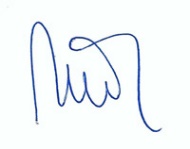                                                                                                                 Ksenija Brumat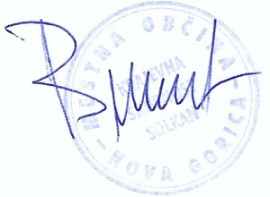 